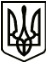 МЕНСЬКА МІСЬКА РАДА(дев’ятнадцята сесія восьмого скликання)  РІШЕННЯ27 травня 2022 року	м. Мена	№ 182Про відмову в наданні в оренду земельних ділянок ТОВ «ПРАЦЯ СТОЛЬНЕ» Розглянувши клопотання директора ТОВ «ПРАЦЯ СТОЛЬНЕ» Дмитра Базиленка щодо надання в оренду земельних ділянок площею 2,0000 га кадастровий номер 7423088500:08:000:0290, площею 2,0000 га кадастровий номер 7423088500:08:000:0289 та площею 2,0000 га кадастровий номер 7423088500:08:000:0288 для ведення товарного сільськогосподарського виробництва (код КВЦПЗ 01.01), які розташовані на території Менської міської територіальної громади за межами населеного пункту села Чорногірці, керуючись Законом України «Про оренду землі», Законом України «Про землеустрій», ст. 12, 93, 122, пунктами 27 та 28 розділу Х «Перехідні положення» Земельного кодексу України, п. 34 ч. 1 ст. 26 Закону України «Про місцеве самоврядування в Україні» Менська міська рада пунктами, Менська міська рада ВИРІШИЛА:Відмовити в передачі в оренду ТОВ «ПРАЦЯ СТОЛЬНЕ»» земельних ділянок площею 2,0000 га кадастровий номер 7423088500:08:000:0290, площею 2,0000 га кадастровий номер 7423088500:08:000:0289 та площею 2,0000 га кадастровий номер 7423088500:08:000:0288 для ведення товарного сільськогосподарського виробництва (код КВЦПЗ 01.01), які розташовані на території Менської міської територіальної громади за межами населеного пункту села Чорногірці, у зв’язку з невідповідністю окремого коду цільового призначення земельної ділянки. Контроль за виконанням рішення покласти на першого заступника міського голови О.Л. Неберу.Міський голова	Геннадій ПРИМАКОВ